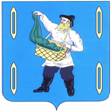 АДМИНИСТРАЦИЯ САВИНСКОГО МУНИЦИПАЛЬНОГО РАЙОНАИВАНОВСКОЙ ОБЛАСТИОТДЕЛ  ОБРАЗОВАНИЯ155710, п.Савино, ул.Первомайская, д.22, т.(49356) 9-13-57, факс 9-13-31, E – mail:< savino_ rayoo@ivnet.ru>ПРИКАЗ             от  14.11.2022                                                                                                         № 175/3пос. СавиноО проведении  районного форума добровольцев-волонтеров                       «Добрая планета»      В соответствии с планом районных массовых мероприятий с обучающимися  на  2022 - 2023 учебный год, с целью популяризации волонтёрского движения,  создания условий для обучения юных волонтеров и обмена опытом между волонтёрскими отрядами, повышения мотивации обучающихся для участия в волонтёрском движении     ПРИКАЗЫВАЮ:1. Утвердить Положение о проведении районного форума добровольцев – волонтеров «Добрая планета» (прилагается).2. Провести    08    декабря   2022   года    районный    форум    добровольцев –  волонтеров   «Добрая планета»   в  соответствии  с  утвержденным  Положением.3. Руководителям общеобразовательных организаций обеспечить участие обучающихся в районном форуме.4. Контроль  за   исполнение  настоящего   приказа    возложить  на   ведущего специалиста отдела образования  А.В. Блинову           Начальник  отдела образования:                                                     Л.А.КузнецоваПриложение к приказу отдела образования                            от 14.11.2022г. №175/3    ПОЛОЖЕНИЕо проведении районного форума добровольцев - волонтеров                       «Добрая планета»                                                                  1. Общие положенияНастоящее  Положение  определяет  цель,  задачи, порядок  организации   проведения районного форума добровольцев - волонтеров «Добрая планета» (далее-форум), посвящённого Дню героев Отечества.                                                   2. Цель и задачиЦель: развитие и поддержка волонтёрского движения и добровольческих инициатив в Савинском муниципальном районе.Задачи:популяризация  волонтёрского движения,  как эффективной формы организации обучающихся, обладающей сформировавшейся системой ценностей;-создание условий для обучения юных волонтеров и обмена опытом между волонтёрскими отрядами;повышение мотивации обучающихся  для участия в волонтёрском движении.                                                 3. Организаторы форумаОтдел образования Савинского муниципального района, МБУ ДО ЦДО         4. Участники форумаВ	Форуме принимают участие команды – представители школьных волонтёрских отрядов.Заявка на участие (приложение 1) направляется от команды в срок до 25 ноября 2022 года на электронный адрес: savino9@yandex.ru Количественный состав команды 8-10 человек, не включая руководителя делегации. Возраст участников от 7 до 17 лет. По всем вопросам организации мероприятия обращаться по телефону: 9-13-45, 9-17 -71       5. Сроки и место проведения форумаСроки проведения форума: 8 декабря 2022 года в 11.00.Место проведения: МБУ ДО ЦДО, п.Савино, ул.Перовмайская, д.9                                   6. Содержание и порядок проведенияКаждой команде иметь название, девиз, единую форму, атрибуты и символы волонтерского отряда.1.Всем участникам знать наизусть текст песни «Вперёд, Россия!» (О. Газманов).2. Ярмарка волонтерских идей.Предлагаем поделиться опытом работы в направлении добровольчества, Приготовить буклеты, рекламную  продукцию   своей   деятельности (время выступления не более 3–х минут).3. Работа площадок: «Волонтёры Победы», «Письмо солдату» и др.4. Флешмб                                                                         7. НаграждениеВсе команды получают сертификат участника Форума. До 25 ноября 2022 года  предоставить информацию (не более 2-х) о лучших волонтерах с кратким описанием (свободная форма) их деятельности для награждения.Организаторы оставляют за собой  право  вносить  изменения и  дополнения  в                 программу Форума.Приложение 1ЗАЯВКАна  участие в  районном  форуме  добровольцев - волонтеров«Добрая планета»Наименование  общеобразовательнойорганизацииНазвание отрядаРуководитель/кураторволонтёрской команды/отряда    ФИ  участников